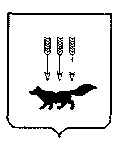 ПОСТАНОВЛЕНИЕАДМИНИСТРАЦИИ городского округа САРАНСКот   «    01   »    ноября     2019 г.                                                   			№ 1949Об утверждении документации по внесению изменений в документацию по планировке территории, ограниченной улицами Московская, А.Невского, Старопосадская и правым берегом реки Саранка в Ленинском районе                     г. Саранска, в части изменения проекта планировки территории и выполнения проекта межевания территории земельного участка с кадастровым номером 13:23:0910245:955  	   В соответствии с Федеральным законом от 6 октября 2003 года  № 131-ФЗ  «Об общих принципах организации местного самоуправления в Российской Федерации», статьями 45, 46 Градостроительного кодекса Российской Федерации, постановлением Главы Администрации городского округа Саранск от 13 декабря  2007 года № 2251 «Об утверждении документации по проекту планировки территории, ограниченной улицами Московская, А. Невского, Ст. Посадская и правым берегом реки Саранка в Ленинском районе г. Саранска» (с изменениями, внесенными постановлениями Администрации городского округа Саранск от 15 мая 2017 года             № 994, от 24 июля 2017 года № 1558, от 30 августа 2017 года № 1908, от 23 января 2018 года № 106, от 23 января 2018 года № 110, от 10 мая 2018 года № 1081, от                    16 августа 2018 года  № 1856, от 18 декабря 2018 года № 2946, от 20 августа 2019 года № 1510, от 2 сентября 2019 года № 1589), постановлением Администрации городского округа Саранск от 25 апреля 2019 года № 822 «О подготовке документации по внесению изменений в документацию по планировке территории, ограниченной улицами Московская, А.Невского, Старопосадская и правым берегом реки Саранка в Ленинском районе г. Саранска, в части изменения проекта планировки территории и выполнения проекта межевания территории земельного участка с кадастровым номером 13:23:0910245:955», постановлением Главы городского округа Саранск от           26 августа 2019 года № 471-ПГ «О вынесении на публичные слушания документации по внесению изменений в документацию по планировке территории, ограниченной улицами Московская, А.Невского, Старопосадская и правым берегом реки Саранка в Ленинском районе г. Саранска, в части изменения проекта планировки территории и выполнения проекта межевания территории земельного участка с кадастровым номером 13:23:0910245:955», с учетом протокола публичных слушаний по вопросу внесения изменений в документацию по планировке территории, ограниченной улицами Московская, А.Невского, Старопосадская и правым берегом реки Саранка в Ленинском районе г. Саранска, в части изменения проекта планировки территории и выполнения проекта межевания территории земельного участка с кадастровым номером 13:23:0910245:955, проведенных 25 сентября 2019 года, заключения о результатах публичных слушаний, опубликованного в газете «Вечерний Саранск» от 30 октября 2019 года № 42 (1415), иных прилагаемых документов Администрация городского округа Саранск  п о с т а н о в л я е т:     1. Утвердить документацию по внесению изменений в документацию по планировке территории, ограниченной улицами Московская, А.Невского, Старопосадская и правым берегом реки Саранка в Ленинском районе г. Саранска, в части изменения проекта планировки территории и выполнения проекта межевания территории земельного участка с кадастровым номером 13:23:0910245:955 согласно приложению к настоящему постановлению (заказчик – ООО «ТПК-Лагуна».).2. Контроль за исполнением настоящего постановления возложить                               на Заместителя Главы городского округа Саранск – Директора Департамента перспективного развития Администрации городского округа Саранск.       	3. Настоящее постановление вступает в силу со дня его официального опубликования.  Глава  городского округа Саранск				                                 П.Н.Тултаев	                                 			     Приложение  к постановлению Администрации городского округа Саранск от «01» ноября 2019 г. № 1949Состав документации по внесению изменений в документацию по планировке территории, ограниченной улицами Московская, А.Невского, Старопосадская и правым берегом реки Саранка в Ленинском районе г. Саранска, в части изменения проекта планировки территории и выполнения проекта межевания территории земельного участка с кадастровым номером 13:23:0910245:955   №п/пНаименование документа1.Пояснительная записка2.Графическая часть2.1.Основная часть проекта межевания территории:2.1.1.Схема расположения элемента планировочной структуры (по материалам генерального плана г.о. Саранск, 2014 г.) М 1:100002.1.2.Чертеж межевания территории М 1:2502.2.Материалы по обоснованию проекта межевания территории:2.2.1.Чертеж границ существующих земельных участков. Чертеж местоположения существующих объектов капитального строительства.                  М 1:2502.2.2.Чертеж границ зон с особыми условиями использования территории.            М 1:250               